Vocabulary Learning Homework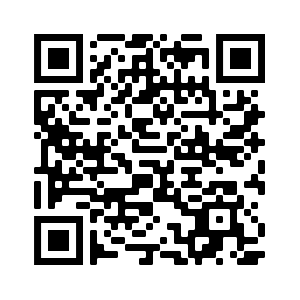 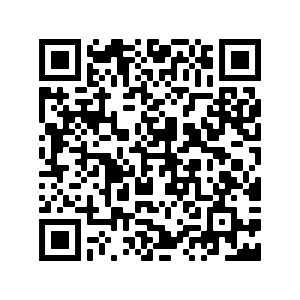          Year 9 Spanish – Term 3.1 Week 4Part 1: Practise on Quizlet for 15 minutes. Do the following tasks: Write (both translating into English and into Spanish); Spell (hear & type); Test (all questions).Parts 2-4 will take about 15 minutes. Part 2: Listen and repeat the word, then spell it in Spanish, then write it in English. Access your audio file here (or scan the QR code above).	Part 3a) Associations: Click on the box next to the word that is most closely connected with the word in bold.Part 3b) Synonyms: Click on the box next to the word with the most similar meaning to the word in bold.Part 3c) Antonyms: Click on the box next to the word that has the opposite meaning to the word in bold.Part 3d) Sentence completion: Click on the box next to all of the words that could fill the gap to form a grammatically correct sentence with a sensible meaningPart 4: SpeakingBefore you start Part 4, go to: vocaroo.com. It will open in a new tab. Click the red record button, then come back to this list of words.Say the Spanish for the words below. Remember to say the word for ‘the’ if needed.Now go back to the Vocaroo window. Click on the red button. Click on "Save & Share". Copy & paste the URL for your Vocaroo recording here:Spell itWrite it in EnglishSpell itWrite it in English192103114125136147158161) imaginar3) el amorla historiala raízla tierrala pielpálidobesarochentael enemigo2) pelear4) llamarla bodael nombreel armala edadnadartodavíaambossentir1) el señor2) desearla mujerrealizarel caballerocolocardurocostarel niñoquerer3) increíble4) casigraveenseguidaúnicoa punto deagradablede repentedelgadoa menudo1) el amigo3) continuarcercanoinvitarel enemigopararla relaciónpromoverel compañeroanunciar1) El enemigo atacó con un _________ muy grande.4) En el castillo _________ un caballero.nadarhabíavidrioteníaarmaconvencernombreorgulloso2) Es una persona que siente mucho _________ por los animales. 5) Es importante continuar tus estudios, _________ por tu futuro.increíblesobre todocolinaa punto deestrellaalrededoramora menudo3) Voy a _________ a mis padres para comprar una televisión nueva.6) Está _________ de terminar el proyecto.desearhabíaconvencersobre todorecorrercasiimaginara punto de1to continue, continuing9gentleman, knight2name10to desire, to wish for3there was, there were11to convince, convincing4mostly, above all12about to5incredible13enemy (m)6I or s/he had, used to have14enemy (f)7weapon15gentleman, knight8to promise, promising16to resolve, resolving